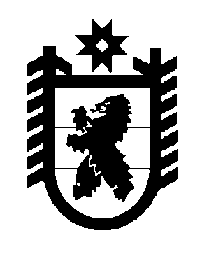 Российская Федерация Республика Карелия    ПРАВИТЕЛЬСТВО РЕСПУБЛИКИ КАРЕЛИЯРАСПОРЯЖЕНИЕот 16мая 2016 года № 352р-Пг. Петрозаводск В соответствии с частью 11  статьи 154 Федерального закона от 22 августа   2004 года № 122-ФЗ «О внесении изменений в законодательные акты Российской Федерации и признании утратившими силу некоторых законодательных актов Российской Федерации в связи с принятием федеральных законов «О внесении изменений и дополнений в Федеральный закон «Об общих принципах организации законодательных (представительных) и исполнительных органов государственной власти субъектов Российской Федерации» и «Об общих принципах организации местного самоуправления в Российской Федерации», учитывая решение Совета Сегежского муниципального района от 26 ноября 2015 года № 204 
«Об утверждении перечня имущества, предлагаемого к передаче из муниципальной собственности муниципального образования «Сегежский муниципальный район» в государственную собственность Республики Карелия»:  1. Утвердить перечень недвижимого имущества, передаваемого из муниципальной собственности муниципального образования «Сегежский муниципальный район» в государственную собственность Республики Карелия, согласно приложению 1. 2. Утвердить перечень движимого имущества, передаваемого из муниципальной собственности муниципального образования «Сегежский муниципальный район» в государственную собственность Республики Карелия, согласно приложению 2.3. Государственному комитету Республики Карелия по управлению государственным имуществом и организации закупок совместно с администрацией Сегежского муниципального района обеспечить подписание передаточного акта.4. Право собственности Республики Карелия на указанное в пунктах 1 и 2 настоящего распоряжения имущество возникает с момента подписания передаточного акта.           ГлаваРеспублики  Карелия                                                              А.П. ХудилайненПриложение 1 к распоряжениюПравительства Республики Карелияот 16мая 2016 года № 352р-ППЕРЕЧЕНЬ недвижимого имущества, передаваемого из муниципальной собственности Сегежского муниципального района
в государственную собственность Республики КарелияПриложение 2 к распоряжениюПравительства Республики Карелияот 16мая 2016 года № 352р-ППЕРЕЧЕНЬ движимого имущества, передаваемого из муниципальной собственности Сегежского муниципального района в государственную собственность Республики Карелия_______________________№ п/пНаименование имуществаАдрес местонахождения имуществаИндивидуализирующие характеристики имущества1.Зданиег. Сегежа, ул. Гагарина, д. 15адвухэтажное, кирпичное, общая площадь 815 кв. м, 1958 год постройки2.Зданиег. Сегежа, ул. Гагарина, д. 13адвухэтажное, кирпичное, общая площадь 514,6 кв. м, 1954 год постройки№ п/пНаименование имуществаАдрес место- нахождения имуществаИндивидуализирующие характеристикиимуществаИндивидуализирующие характеристикиимуществаИндивидуализирующие характеристикиимущества№ п/пНаименование имуществаАдрес место- нахождения имуществаинвентарный номерколи-чество, штукбалансовая стоимость, рублей123456Теневой навесг. Сегежа, ул. Гагарина, д. 15аДД1101080169171 000,00Ноутбук ASUS K 401 Jг. Сегежа, ул. Гагарина, д. 15а0310104043119 399,00Видеокамера «Панасоник»г. Сегежа, ул. Гагарина, д. 15а0110104040110 909,44Видеокамера «Панасоник»г. Сегежа, ул. Гагарина, д. 15а01101040066118 740,00Видеокамера MBK-09СКм с кодером видеосигналаг. Сегежа, ул. Гагарина, д. 15а011010409714 616,00Видеокамера МВК-09СКмг. Сегежа, ул. Гагарина, д. 15а011010409814 616,00Видеокамера МВК-09СКмг. Сегежа, ул. Гагарина, д. 15а011010409914 616,00Видеокамера МВК-09СКмг. Сегежа, ул. Гагарина, д. 15а011010410014 616,00Видеокамера МВК-09СКмг. Сегежа, ул. Гагарина, д. 15а011010410114 616,00Видеокамера МВК-09СКмг. Сегежа, ул. Гагарина, д. 15а011010410214 616,00Видеокамера МВК-09СКмг. Сегежа, ул. Гагарина, д. 15а011010410314 616,00Видеокамера МВК-09СКмг. Сегежа, ул. Гагарина, д. 15а011010410414 616,00Видеокамера МВК-09СКмг. Сегежа, ул. Гагарина, д. 15а011010410514 616,00Видеокамера МВК-09СКмг. Сегежа, ул. Гагарина, д. 15а011010410614 616,00Видеокамера МКВ-09СКмг. Сегежа, ул. Гагарина, д. 15а011010410714 616,00Видеокамера МКВ-09СКмг. Сегежа, ул. Гагарина, д. 15а011010410814 616,00Видеокамера МКВ-09СКмг. Сегежа, ул. Гагарина, д. 15а011010410914 616,00123456Видеокамера МКВ-09СКм011010411014 616,00Видеокамера МКВ-09СКм011010411114 616,00Видеокамера МКВ-09СКм011010409414 616,00Видеокамера «Сони»01101040067117 800,00Водонагреватель011010405816 156,80Вышивальная машина Janome 200Е0210104010126 196,82Вязальная машина Silver Reed SK280/600210104011141 536,48Жарочный шкаф ШЖЭ-30110104077138 556,00Индикатор медицинский ЦИ-030110104042110 014,81Компьютер в сборке (блок, монитор, клавиатура, мышь)0310104055131 343,00Манекен  портативный  My Doudie S0210104012112 419,59Манекен  портативный  My Doudie S0210104013112 419,59Многофункциональное устройство «Канон» лазерное0110104074115 590,00Монитор Acer011010408016 389,00Монитор LCD 17" Acer01010409216 840,60Монитор LG TFT 20"031010406014 950,00Монитор Acer011010408116 389,00Музыкальный центр011010401813 735,24Оверлок Astralux 822D0210104008114 945,16Оверлок  Astralux 822D0210104009114 945,16Персональный компьютер 1.73/256/800110104069123 020,00Персональный компьютер 1.83/10110104070136 600,00Пианино «Фантазия»0110104048119 294,48Прибор пожарной безопасности0110104076194 885,00Принтер Canon LBP2900011010402615 764,02Принтер лазерный011010408513 493,00Стиральная машина СИ-10А011010400616 926,28Телевизор0310104046123 000,00123456Телевизор0310104047118 380,00Телевизор «Витязь»011010400115 049,00Телевизор LVC0110104037111 546,56Телевизор LG0110104031118 553,80Телефакс  «Панасоник»011010403816 222,00Фотоаппарат «Сони»011010407319 980,00Фотоаппарат «Панасоник»0110104072112 415,00Холодильник  «Индезит»0110104114114 990,00Холодильник  «Стинол»011010401519 017,15Цифровой  видеорегистратор BestDVR-800110104095145 012,00Цифровой  видеорегистратор BestDVR-800110104096145 012,00Швейная машинка  Astralux  97100210104001118 219,60Швейная машинка   Astralux 21700210104002118 219,60Швейная машинка  Astralux 97100210104003118 219,60Швейная машинка Astralux 97100210104005118 219,60Швейная машинка Astralux 97100210104006118 219,60Электрокипятильник0110104112119 000,00Музыкальный центр «Сони»ДД0310104066116 990,20Принтер «Солор Лазер» 2605ДД0310104068112 300,00Персональный компьютерДД0310104069119 548,00Компьютер в сборкеДД0310104074126 768,00Бойлер «Термекс»011010413319 870,00Бойлер «Термекс»011010413419 870,00Домик с аксессуарами0110104138111 422,40Стиральная машина СandyДД1101080147114 555,00Принтер Canon MF3010ДД110108015116 580,00Прибор учета тепловой энергииДД1101080155196 071,00123456Компьютер в сборке RAMECДД1101080156120 215,00Прибор учета тепловой энергииг. Сегежа, ул. Гагарина, д. 13а ДД1101080157196 071,00Ноутбук Acer PB г. Сегежа, ул. Гагарина, д. 15аДД1101080160114 690,00МФУ Panasonic KX-MB2030RUW ДД110108016119 375,00Кухонный процессор Vitek VT-1603ДД110108017213 213,00Электроплита  ПЭМ4-020ДД1101080178141 000,00Принтер лазерныйДД110108018913 410,00Шредер HSMДД110108019314 310,00Ноутбук  Hewlett-PackardДД1101080198117 000,00Системный блок DNSДД1101080210113 000,00Фотоаппарат Sony DSC-W670ДД1101080211110 497,50Компьютер в сборке ДД1101080212130 000,00Ресивер «Триколор ТВ»ДД1101080242110 000,00Ресивер «Триколор ТВ»ДД1101080243110 000,00Ресивер «Триколор ТВ»ДД1101080244110 000,00Электроплита  «Дарина»ДД1101080248110 000,00Электроплита  «Эволюцион»ДД1101080247110 000,00Измеритель АД Omron M2 ClassДД110108017112 418,00Микрофон DefenderДД11010801631999,00Микрофон Sony F-V320   ДД110108019611 298,00Принтер Canon PIXMA MG2540    ДД1101080186410 000,00Радиотелефон Dect Panasonic KX-TG2512RU1  ДД110108016212 565,00Флеш-диск      ДД110108016841 600,00Флеш-диск Somdisk ДД1101080161   ДД11010801661450,00Флеш-диск Verbatim ДД1101080160   ДД11010801651300,00123456Источник бесперебойного питания  UPS 600 VA _0000000000014411 770,00Источник бесперебойного питания UPS 600 VA_0000000000014511 770,00Источник бесперебойного питания UPS 800 VA_0000000000014612 906,00Магнитофон «Филипс»_0000000000029212 410,00Модем_0000000000032912 650,00Модем_0000000000032811 640,16Фотоаппарат «Самсунг»_0000000000064611 164,80Автомобиль Lada Largusидентификацион-ный номер (VIN) XTARSOY5LEO778584, 2013 года выпуска, инвентарный номер   ДД11010801841176 366,74Автомобильное кресло0310106032813 987,00Бойлер «Термекс»0310106037917 970,00Бойлер «Термекс»0310106005918 110,00Велотренажер011010622614 546,55Велоэргометр «Консул»011010623414 233,37Весы CAS SW-1003101641915 500,00Весы CAS SW-1003101642015 500,00Весы ВСП-60/10-503101641819 600,00Горка большая011010616619 504,00Детский мат0110106032413 982,00Детский мат0110106032513 982,00Диван-книжка0110106034614 717,50Дидактический стол малый (1500х450х520)0110106028219 912,00Дорожка беговая011010622713 527,02ДСК «Юниор» 5-опорный01101060323118 998,00Душевая кабина01101060250115 900,00Ковер011010600215 505,14Ковер011010600315 890,50Колонки «Микролаб»031016410114 675,00Комод0110106033114 220,00Комод0110106033214 220,00123456Конвектор «Комфорт плюс»0310106037613 290,00Конвектор «Электролюкс»0310106037513 320,00Машина швейная бытовая «Астралюкс»0110106031015 700,00Мешок кожаный (боксерская груша)0310106033417 600,00Микроволновая печь СВЧ LG0110106007214 520,00Морозильник «Позис-Свияга» 109011010605618 310,00Морозильник «Позис-Свияга» 155С0110106051114 210,00Мягкая  мебель011010618317 607,16Мягкая мебель «Художник»01010607017 321,05Мясорубка МИМ -3000110106077125 500,00Принтер «Колор Лазер»031016396116 209,00Прихожая «Яспис»03101633013 500,00Прихожая «Яспис»03101633113 500,00Протирочно- резательная машина0110106073128 500,00Стеллаж01010634515 000,00Стеллаж011010627215 000,00Стеллаж011010634615 000,00Стеллаж011010627315 010,00Стенка «Альфа»0110106207115 988,50Стенка детская «Аленка»011010614518 032,50Стиральная машина Hansa01101066060111 910,00Стол-приставка011010615013 927,00Стол арт. 603, 604011010627418 450,00Стол арт. 603, 604011010627517 600,00Стол журнальный011010632615 750,00Стол компьютерный011010633017 170,00Стол письменный03101633313 100,00Стол «Танго»011010614916 681,00Стол теннисный011010624218 262,00Сухой бассейн010106261118 898,00Тачка садовая03101640913 746,90Тренажер «Наездник»011010622813 360,49Тренажер гребной011010622913 407,31123456Тренажер  многофункциональный011010623214 172,00Тренажер многофункциональный011010623314 172,00Тумба выкатная011010614813 417,00Тумба с ящиком011010634214 195,00Тумбочка «Волхова» (ольха)011010634315 000,00Тумбочка «Волхова» (ольха)031010639715 000,00Холодильник «Саратов»03101638618 960,00Шкаф 404 (ольха)031016398110 000,00Шкаф 404 (ольха)011016344110 000,00Шкаф для одежды011010633415 900,00Шкаф для одежды01101633515 900,00Шкаф для одежды01101633615 900,00Шкаф С-1031016399110 000,00Батут011010625811 955,00Проектор «Акер»0310104053143 700,00Шкаф МЦН «Элегия-13»0110106340110 965,00Шкаф «Каприз-5»0110106341115 180,00Кухня «Дубровчанка»0110106381115 500,00Кухонный уголок «Анастасия»011010638216 000,00Плита электрическая бытоваяДД11010657818 200,00Кухонный уголок-стол011010638316 000,00Шкаф «Элегия -12» МЦН-стенка0110106384111 140,00Стол компьютерныйДД110108011514 940,00Стол для гостиной011010633513 204,00Шкаф холодильный типа «ларь» 260К01101084137112 910,00Витрина «Бирюса 260-5»ДД110106589115 595,20Холодильник «Бирюса-18»0110104130110 812,00Ковровая дорожка011010633615 100,00Диван-книжкаДД11010658515 000,00Диван-книжкаДД11010658615 000,00Кровать «Грация»011010636513 243,00Кровать «Грация»011010636413 243,00Кровать «Грация»011010636313 243,00Кровать «Грация»011010636213 243,00123456Кровать «Грация»011010636113 243,00Кровать «Грация»011010636013 243,00Кровать «Грация»011010635913 243,00Кровать «Грация»011010635813 243,00Кровать «Грация»011010635713 243,00Кровать «Грация»011010635613 243,00Кровать «Грация»011010635213 243,00Кровать «Грация»011010635113 243,00Ванна011010634714 000,00Стол компьютерный011010634913 184,33Стол компьютерный011010635013 184,33Спортивный комплекс1101080149178 777,00«Склиз» (горка) 1,5 м1101080150137 310,00Качели (городок)1101080151114 353,00Стол со скамейками (городок)1101080152122 188,00Качалка «Цыпленок»1101080153114 928,00Карусель (городок)1101080154132 444,00Компьютерный стол Т-490ДД110108015015 870,00Шкаф угловой с приставкойДД1101080152110 204,00Стол письменный СК-03110108015914 450,00Стол письменный СК-03110108015814 450,00Детский диванчик «Полянка» (качалка)ДД110108015919 880,00Диван-кровать «Ручеек» Л-БДД110108017017 850,00Скрепер для  снега GARDENA (лопата)ДД110108017313 700,00Психодиагностическая методикаДД110108017414 987,85Методика диагностики дифференциацийДД110108017516 700,00Набор для релаксации «Песочная магия»ДД1101080176118 200,00Набор инструментов 143 пр., 1/2 и 1/4 ключи 6-гр. LicotaДД110108017918 390,00Дрель-шуруповерт  «Интерскол» ДА-18ДД110108018013 974,00Дрель-шуруповертДД110108024613 059,00Компьютерный стул «Престиж»ДД110108012234 350,00123456Манишка сетчатая взрослая    ДД110108014451 135,25Манишка сетчатая детская  ДД110108014561 362,30Мойка 60х80 ДД110108019412 460,00Насос ножной с манометром ДД11010801971550,00Пылесос Bosch BSN 1810 ДД1101080182415 000,00Станок шлифовальный «Интерскол» Т-150/150ДД110108015511 753,00Стеллаж М-121 ДД110108015312 608,00Стеллаж М-147 ДД110108015412 608,00Столик журнальный ДД110108015511 900,00Столик журнальный ДД110108015611 900,00Столик журнальный ДД110108015711 900,00Стул «Премьер» СРП-097 ДД11010801761012 000,00Стул «Стандарт» СРП-033 ДД110108017543 000,00Стул черный  (кожзаменитель) ДД11010802531513 950,00Тачка садовая Homaster 65 лДД110108017711 190,00Тумба «Волхова» С431М ДД11010802771018 500,00Тумба под мойку 60х80 ДД110108019411 455,00Банкетка «Табор»_0000000000002752180,00Светильник_0000000000047051 503,00Спасательный жилет_0000000000049021 300,00Стол простой_0000000000053821 044,00Стульчик складной_000000000005632440,00Стульчик со спинкой_000000000005642540,00Табуретка_0000000000057481 080,00Центр красоты (игрушечный набор)_0000000000066712 530,00Аккумуляторная дрель_0000000000001312 500,00Бра_000000000000373450,00Вешалка для одежды_0000000000005633 000,00Вешалка напольная_0000000000005821 600,00Дорожка ковровая «Лира 170»_00000000000118102 150,00Жалюзи белые_0000000000012411 347,77Жалюзи белые _0000000000012511 347,77Жалюзи белые _0000000000012611 347,77123456Зеркало_0000000000013311 500,00Зеркало овальное_0000000000013472 890,00Карниз двойной_0000000000015532 150,00Карнизы_0000000000015831 650,00Ковер_0000000000016912 720,25Ковер_0000000000017012 720,25Ковер_0000000000017112 720,25Ковер_0000000000017212 720,25Ковер_0000000000017362 720,25Ковер «Велюр», 2,5х4,0 м_0000000000017512 639,00Ковер «Принт», 2,0х3,5 м_0000000000017611 372,00Коврик _00000000000177176 446,60Ковровая дорожка, 36 п. м 00000000000181-944,58Стол обеденный_0000000000019432 400,00Конвектор «Баллу 1000» _0000000000020812 760,00Конвектор «Баллу 1001»_0000000000020912 760,00Корзины для белья _00000000000225279,84Кресло «Престиж»_0000000000023611 428,00Кровать белая  «Гармония»_00000000000250813 872,00Кровать детская _0000000000025123 871,92Кровать детская _0000000000025212 750,00Кровать детская _0000000000025312 750,00Кровать детская _0000000000025512 750,00Кровать детская _0000000000025612 750,00Кровать детская _0000000000025812 750,00Кровать детская _0000000000025912 750,00Кровать детская _0000000000026012 750,00Кровать детская _0000000000026112 750,00Люстра_0000000000028311 500,00Люстра_0000000000028411 500,00Люстра_0000000000028511 500,00Люстра_0000000000028631 500,00Люстра_0000000000028945 740,00Люстра, арт. 48329 _000000000002901220 400,00Модуль № 123. Секционная концевая вешалка_0000000000033012 837,50Модуль № 123. Секционная концевая  вешалка_0000000000033112 837,50123456Обогреватель _0000000000037112 272,38Обогреватель_0000000000037212 272,38Обогреватель _0000000000037312 272,38Обогреватель _0000000000037412 272,38Обогреватель _0000000000037511 460,00Оверлок NSD_0000000000037912 600,00Огнетушитель_0000000000038072 578,96Огнетушители _0000000000038142 815,95Огнетушитель ОП-3 _000000000003831466,00Огнетушитель_0000000000038475 019,00Радиатор масляный_0000000000045511 950,00Радиатор масляный_0000000000045611 950,00Радиатор масляный_0000000000045711 930,00Радиатор масляный_0000000000045811 930,00Радиотелефон, розетка_0000000000046012 723,40Сейф металлический_0000000000047221 424,68Скамейка спортивная_0000000000048111 396,44Стеллаж_00000000000501511 500,00Стеллаж_0000000000049811 631,05Стеллаж_0000000000049911 631,05Стеллаж_0000000000050011 631,05Стеллаж секционный_000000000005021910,00Стеллаж 5-секционный_0000000000050337 191,00Стол «Статус»_0000000000052047 103,28Стол журнальный_0000000000052611 600,00Стол компьютерный_0000000000052945 263,20Стол на регулируемых ножках, 110х55х46-58 _00000000000533617 346,00Стол письменный    ДД110108009924 396,67Стол простойДД01101060993203,92Стол-книжка _0000000000054311 041,44Стол-книжка_0000000000054411 041,44Стол-книжка _0000000000054511 041,44Стол-книжка _0000000000054611 041,44Стол-книжка _0000000000054911 041,44Стол письменный_0000000000055381 138,60Стул_0000000000055512 800,00Стул «Престиж»_0000000000055611 450,00Стул «Серна»_00000000000557103 950,00Тренажер «Витал»_0000000000059911 839,47Тренога_000000000006041999,00Тумба под вешалку _0000000000060711 100,00Тумба под вешалку _0000000000060811 100,00Тумба под вешалку _0000000000060911 100,00Тумба прикроватная  _00000000000610108 820,00Тумбочка_0000000000061211 164,08123456Тумбочка_0000000000061311 164,08Тумбочка0000000000061411 164,08Утюг «Тефаль» 3310_0000000000062711 860,00Чайник «Бош»_0000000000067311 600,00Чайник «Филипс»_0000000000067511 450,00Чайник «Филипс»_0000000000067611 450,00Чайник Tefal_0000000000067711 225,00Часы настенные_000000000006792283,55Шкафы разные_000000000007041813 612,32Экран  медиа_0000000000071911 390,00Средства индивидуальной защиты КЗ «Феникс»_0000000000049212 095,30Средства индивидуальной защиты КЗ «Феникс»_0000000000049312 095,30Средства индивидуальной защиты КЗ «Феникс»_0000000000049412 095,30«Психология детской лжи»ДД011010801321136,00«Диагностика лично-стных отклонений подросткового возраста» (диск)ДД0110108013313 056,00«Многофакторный опросник Р. Кеттела» (диск)ДД0110108013413 112,00Л. Петрановская. В класс пришел приемный ребенокДД011010801351170,00Л. Петрановская. Как ты себя ведешь?ДД011010801361130,00«Агрессия в младшем школьном возрасте»ДД01101080137191,00«Коррекция детских страхов с помощью сказок»ДД01101080138149,00«Психопатия и акцентуация характера у подростков»ДД011010801391161,00«Тест личностных акцентуаций»ДД011010801401168,00«Половозрастная идентификация»ДД011010801411441,00Н.Л. Белопольская.  «Азбука настроений»ДД01101080142195,00123456Принтер Xerox Phaser 3010/3040ДД110108024915 000,00Автомобиль Chevrolet Lanosг. Сегежаидентификацион-ный номер (VIN) Y6DTF69Y090206162, год изготовления 20091296 666,00Микроавтобус Fiat Ducatoг. Сегежаидентификацион-ный номер  (VIN) Z7G244000AS010672, год изготовления 20091730 000,00Видеокамераг. Сегежа, ул. Анти-кайнена, д.21Д0000000000012016 473,50Видеокамера «Сони»Д00000000000124124 730,00Лазерный принтер SamsungД0000000000047315 617,50Магнитола LGД00000000000525013 420,00Музыкальный центрД00000000000059618 335,30Прибор для создания световых эффектовД0000000000079813 103,40Прибор для создания световых эффектовД00000000000799113 629,00ПроекторД0000000000084118 490,66Проекционный экранД00000000000844111 000,00Телевизор «Самсунг»Д0000000000135115 510,00Телевизор «Сокол»Д0000000000135215 885,00Принтер НР 1102Д0000000000185913 831,00Ноутбук LenovoД00000000001919113 430,00Портативная информационная индукционная система «Исток А2»Д00000000001930110 983,33Подъемник лестничный гусеничный мобильный Т09 RobyД000000000019311141 620,37Многофункциональное устройствоД0000000000194116 701,00Ноутбук Samsung R 440/JA04Д00000000001811121 313,00БрошюраторД0000000000007313 700,00КомпьютерД00000000000403121 508,58Магнитола Panasonic                     RX-ES29EE-SД0000000000052713 110,00123456Магнитола Sony S350Д0000000000052813 039,60Монитор 19"Д00000000000581112 800,00Монитор Samsung 943Д0000000000058617 350,00Монитор Д0000000000058717 224,66Монитор СТХ TFT 17"Д0000000000058817 532,70МФУ Samsung 4200Д0000000000060116 800,00МФУ Samsung SCX-4200Д0000000000060216 794,00МФУ Samsung SCX-4200Д0000000000060316 794,00Ноутбук Acer Aspire 5542GД00000000000662124 990,00Ноутбук Acer Extensa 5620-1A1G16 LX. E530Y.010Д00000000000663126 343,00Ноутбук Samsung NP-R530-JT03Д00000000000666123 760,00Ноутбук Samsung NP-R530-JT03Д00000000000667123 760,00НоутбукSamsung NP-R530-JT03Д00000000000668123 760,00Охранная сигнализацияД00000000000697125 700,00Пожарная сигнализацияД00000000000765119 550,00ПринтерД0000000000080814 060,00ПроекторД00000000000842123 100,00СигнализацияД00000000000978143 887,56СигнализацияД00000000000979111 048,42Системный блокД00000000000992115 544,80Сканер HP 3800Д0000000000101613 345,60Телевизор AkaiД0000000000133618 970,00Телевизор LGД0000000000133718 091,88Факс Panasonic KX-FT962Д00000000001482111 850,00Факс PanasonicД0000000000148318 894,40Фотоаппарат Sony DSC W180Д0000000000150116 310,00Фотокамера Sony S600Д0000000000150216 125,10Сухой бассейнД00000000001709140 953,00Детское игровое панно «Звездное небо»Д00000000001711115 785,00Панель световая «Разноцветная гроза»Д00000000001712119 942,00Игровая дорожка АЛ 222Д0000000000171419 042,00123456Детский стол-ванна для игр с песком и водой АЛ 401МД0000000000171515 148,00Шкаф металлический КБ 032т  Д0000000000171616 981,00Пылесос SamsungД0000000000171916 260,00Музыкальный центрД0000000000172014 060,00Ноутбук Lenovo G 570Д00000000001734124 784,00Ноутбук HP Mini 5101Д00000000001735119 536,00Ноутбук SamsungД00000000001736123 650,00Принтер лазерный HP LaserJet ProД0000000000173718 770,00Принтер лазерный HP LaserJet ProfessionalД0000000000173814 267,00Фотоаппарат SamsungД0000000000173915 434,00Принтер лазерный HP LaserJet Professional Д0000000000174014 267,00Фотоаппарат SamsungД0000000000174115 434,00Пылесос «Томас» с аквафильтромД00000000001743120 890,00МФУ лазерное HP LaserJet ProД0000000000190917 050,00Ноутбук ASUSД00000000001910117 995,00Ноутбук ASUSД00000000001911117 995,00Ноутбук ASUSД00000000001912117 995,00Видеокамера SonyД00000000001916111 930,00Диван «Премьер»Д00000000001783110 710,00Шкаф распашной 3-секционныйД00000000001841132 600,00Стол компьютерный угловой 2-тумбовыйД00000000001842112 400,00Настенный модуль «Зубчатые колеса»Д00000000001845110 670,00Настенный модуль «Зубчатые колеса»Д00000000001846110 670,00Зеркальный шар с приводомД0000000000184713 127,00Коврик со следочкамиД0000000000184919 218,00Детский стол-ваннаД0000000000185016 303,00Мат напольныйД0000000000185113 036,00Модуль «Уточка»Д0000000000185214 730,00Модуль «Дельфин»Д0000000000185314 972,00Модуль «Заяц»Д0000000000185414 730,00Тумба с умывальником «Ария»Д0000000000185618 124,20123456Конструктор «Развитие»Д0000000000000313 993,00Пуфик-кресло с гранулами АЛ 266Д0000000000001815 170,00Пуфик-кресло с гранулами АЛ 266Д0000000000001915 170,00Пуфик-кресло с гранулами АЛ 266Д0000000000002014 598,00Гимнастический мат «Светофор»Д0000000000015415 772,02Детский зеркальный уголок с пузырьковой колоннойД00000000000171114 509,00Детский набор мягких модулей «Частокол»Д00000000000177110 879,01Детское складное кресло «Трансформер»Д0000000000017817 953,00ЖалюзиД0000000000020913 660,00Жалюзи вертикальныеД0000000000021314 850,00Карта континентов (пазлы)Д0000000000029813 157,00КоверД0000000000032913 933,32Кухонный гарнитурД00000000000464134 500,00Кухонный гарнитурД00000000000465115 100,00Мат сборныйД0000000000053814 939,00Мат сборныйД0000000000053914 939,00Микроволновая печь «Самсунг»Д0000000000055117 231,06Мягкая игровая тумбаД0000000000060615 451,80Полуфункциональный набор «Радуга»Д00000000000785120 519,99Принтер струйныйД0000000000082413 163,03Стеллаж «Пеликан»Д0000000000104714 320,00Стиральная машина «Зануси» ФЕ 802Д00000000001082118 360,00Стол для заседаний «Комфорт» (вишня)Д0000000000111519 500,00Стол компьютерныйД0000000000114013 500,00Стол письменный–45 976,17Стол угловой «Комфорт» (вишня)Д0000000000119913 800,00Стол угловой «Комфорт» (вишня)Д0000000000120013 800,00Стол угловой «Комфорт» (вишня)Д0000000000120113 800,00Сухой бассейн угловойД00000000001298114 960,00123456Тележка-парикмахерскаяД0000000000135614 241,18Тележка-парикмахерскаяД0000000000135714 241,18Тумба выкатнаяД0000000000142113 800,00Тумба выкатнаяД0000000000142213 800,00Тумба выкатная «Комфорт»Д0000000000142313 800,00Тумба выкатная «Комфорт»Д0000000000142413 800,00Тумба «Комфорт»Д0000000000143014 600,00Тумба под умывальникД0000000000143113 725,00ФлипчартД0000000000148715 000,00ХолодильникД0000000000150517 803,51Холодильник Д00000000001517110 793,09Шкаф для книг № 108 (ольха)Д0000000000159914 700,00Шкаф для одежды № 105 (ольха)Д0000000000160216 700,00Шкаф для одежды Ш-1Д0000000000160516 100,00Шкаф низкийД0000000000162714 000,00Шкаф с 3 ящиками № 113 (ольха)Д0000000000163213 850,00Шкаф с 3 ящиками со стеклом (ольха)Д0000000000163313 900,00Шкаф средний «Комфорт» (вишня)Д0000000000163414 500,00Шкаф средний «Комфорт» (вишня)Д0000000000163514 500,00Шкаф средний «Комфорт» (вишня)Д0000000000163614 500,00Шкаф узкийД0000000000164215 200,00Шкаф узкийД0000000000164315 200,00Электроплита HansaД00000000001663110 490,00Электрическая плиткаД0000000000166613 185,26Электрический прибор для увлажненияД0000000000167417 404,18Электрический прибор для увлажненияД0000000000167517 404,18Телефон сотовый Д0000000000176313 290,00Телефон сотовый Д0000000000176413 290,00ВодонагревательД0000000000185713 864,00ФлипчартД0000000000185816 490,00Кресло-качалка «Мэри»Д0000000000186014 660,00123456Кресло-качалка «Мэри»Д0000000000186114 660,00Каминокомплект Royal Flame BostonД00000000001906121 103,00ТоннельД0000000000192413 333,00Столик для игр с водой и пескомД0000000000192613 445,60Игровая  труба «Перекати-поле»Д00000000001928113 981,00Устройство для автоматического открывания дверей DSW-100Д00000000001932122 800,00СтеллажД0000000000181914 280,00СтеллажД0000000000181814 280,00Светильник «Релакс»Д0000000000182013 481,00Прибор для создания успокаивающего эффекта «Солнечный-100»Д00000000001821118 526,00Игровая труба «Перекати-поле»Д00000000001826111 748,00Детский каркасный батут «Прыжок»Д00000000001827120 691,00Комплект для работы с водой или снегом для столаД0000000000182816 358,00Модуль для прогона шаров настенныйД0000000000182914 257,00Настенный модуль «Зубчатые колеса»Д0000000000183019 845,00Модуль для прогона фигур напольныйД0000000000183114 477,00Ноутбук «Тошиба»Д00000000001835112 990,00ТермопотД0000000000183713 095,00Гимнастический матД0000000000015313 358,94Диван-кровать «Викинг»Д0000000000018517 300,00ЖалюзиД0000000000020514 272,00ЖалюзиД0000000000020616 750,00ЖалюзиД00000000000207112 750,00Коврик «Топ-топ»Д0000000000034914 543,22КреслоД0000000000042613 093,05КреслоД0000000000042713 093,05КреслоД0000000000042813 366,00Кресло «Рио»Д0000000000169514 885,80123456Кресло «Рио»Д0000000000169614 885,80Кресло с пневматической регулировкойД0000000000045114 028,36Оптиковолоконный пучокД0000000000069417 638,73Пуфик-креслоД0000000000084813 354,45Пылесос SamsungД0000000000086213 130,00Сенсорная тропаД0000000000096813 060,20Система ХХI витрина W/18/5 (ольха)Д0000000000098514 300,00Система ХХI витрина W3S/18/7Д0000000000098616 900,00Система ХХI стол 120N (ольха)Д0000000000098813 810,00Система ХХI стол 140 (ольха)Д0000000000098915 570,00Система ХХI стол 140 (ольха)Д0000000000099015 570,00Стол-ваннаД0000000000120415 896,77Стол-тумба парикмахераД0000000000120714 732,31Тактильное панноД0000000000132913 272,06Тумба приставнаяД0000000000143919 430,92Тумба ТВ-4Д0000000000144114 200,00Уголок игровойД00000000001462112 417,35Шкаф для одеждыД0000000000160113 865,80Шкаф комбинированныйД0000000000169714 673,64Шкаф комбинированныйД0000000000169814 673,64Шкаф средний с полкойД0000000000163713 074,28ЭтажеркаД0000000000169213 000,00Шкаф металлический КБ 033Д0000000000171717 251,00Кресло компьютерноеД0000000000171815 990,00Кухонный гарнитур «Стандарт»Д00000000001721135 570,00Шкаф 6.14 (дуб молочный)Д00000000001723116 350,00Шкаф 6.08 (дуб молочный)Д00000000001724112 100,00Шкаф 6.03 (дуб молочный)Д00000000001725113 350,00123456Тумба 2.06 (дуб молочный)Д0000000000172616 450,00Тумба 16.21 (дуб молочный)Д0000000000172813 450,00Тумба 16.22 (дуб молочный)Д0000000000172913 550,00Стол 16.14 (дуб молочный)Д0000000000173013 200,00Стол 16.17 (дуб молочный)Д0000000000173213 700,00Стенка «Премьера-7»Д00000000001742116 400,00Стол обеденный «Шарди»Д00000000001747112 220,00Кухонный уголок «Элиза»Д00000000001748116 560,00Стул компьютерный Д0000000000174913 420,00Стул компьютерный Д0000000000175013 420,00Тумба 16.21 (дуб молочный)Д0000000000177313 450,00Кресло-качалка «Мэри» Д0000000000186414 660,00Кресло-качалка «Мэри» Д0000000000186514 660,00Кресло-качалка «Мэри» Д0000000000186614 660,00Кресло-качалка «Мэри» Д0000000000186714 660,00Кресло-качалка «Мэри» Д0000000000187514 660,00Кресло-качалка «Мэри» Д0000000000186814 660,00Груша большаяД0000000000187613 400,00Груша большая Д0000000000187713 400,00Груша большая ZooД0000000000187813 350,00Груша большая ZooД0000000000187913 350,00Груша большая ZooД0000000000188013 350,00Тумба напольнаяД0000000000189113 681,00Тумба приставнаяД0000000000189213 900,00Шкаф двухстворчатый с полкамиД0000000000189517 500,00Набор детский (стул+стол)Д0000000000189613 780,00Настенный фибероптический ковер «Звездное небо»Д00000000001907130 990,00Веб-камера Ж310106214_19911425,00123456Маршрутизатор Ж310106214_186511 781,00Сетевое оборудование «Маршрутизатор»Ж310106214_185411 510,00Сотовый телефон NokiaЖ310106214_20411790,00Телефон сотовый Nokia C201 Ж310106214_222712 800,00Телефонный аппарат Д0000000000136611 116,36Телефонный аппарат Д0000000000136711 116,36Флеш-карта Kingston Д0000000000148911 372,00Флеш-карта KingstonД000000000014901320,00Вешалка Ж310106214_18061390,00Вешалка  большая Д0000000000011511 000,00Вешалка малая Д000000000001161230,00Вешалка напольная Д0000000000011711 144,44Гарнитура bluetooth PlantronicsЖ310106214_227111 699,00Доска гладильная Ж310106214_179811 575,00Жалюзи Д0000000000020211 398,28Жалюзи Д0000000000021012 079,00Зеркало Д0000000000023611 119,65Зеркало со шкафчиком Д0000000000024712 700,00Зеркальный шар с приводом Д0000000000025012 607,80Калькулятор Ж310106214_21241430,00КарнизыД0000000000029421 500,00Ковер «Триумф»Д0000000000034111 669,00Ковер обыкновенный Д0000000000034412 235,13Лестница-стремянка Ж310106214_198611 392,58Лечебный пуфик Д0000000000048112 118,00Набор «Кубики»Д0000000000063212 250,96Огнетушители Д000000000006871380,00Палас простой Д0000000000070312 576,32Палас простой Д0000000000070412 576,32Подставка под системный блок «Комфорт»Д000000000007601600,00Прибор для создания световых эффектов Ж310106214_199512 544,00Пылесос SamsungЖ310106214_220812 717,00Светильник «Цветок»Д000000000009351339,15Светильник «Гамма»Ж310106214_17991688,00Светильник «Дельта»Ж310106214_18671736,00Светильник «Дельта»Ж310106214_18681788,00Светильник «Дельта»Ж310106214_18691890,00Светильник «Гамма»Ж310106214_18001688,00123456Стеллаж Д0000000000103712 241,65Стеллаж Д0000000000103812 241,65Стеллаж «Лабиринт»Д0000000000104612 910,00СтолД0000000000109525 000,00Стол обеденный Д0000000000115112 300,00Стол прямоугольный на регулируемых ножках Ж310106214_221012 866,00Стул ВИСИ/ИЗО Ж310106214_22651665,00Стул ВИСИ/ИЗО  Ж310106214_22661665,00Стул ВИСИ/ИЗО  Ж310106214_22671665,00Стул ВИСИ/ИЗО  Ж310106214_22681665,00Стул ВИСИ/ИЗО  Ж310106214_22691665,00Стул ВИСИ/ИЗО  Ж310106214_22701665,00Стул ИЗО Ж310106214_18081710,00Стул ИЗО Ж310106214_18091710,00Стул ИЗО Ж310106214_18101710,00Стул ИЗО  Ж310106214_18111710,00Стул ИЗО  Ж310106214_18121710,00Стул компьютерный Д0000000000123911 520,00Сушилка для белья Ж310106214_16601860,00Счетчик воды Ж310106214_22641448,00Телефон сотовый Ж310106214_180312 540,00Тепловентилятор «ОРБИТА 2»Ж310106214_16361438,00Тепловые таблички Д000000000013811858,00Тоннель Д0000000000138424 620,00Тумба ТВ «Венера»Д0000000000144212 300,00Утюг Ж310106214_180211 517,00Флеш-карта  Ж310106214_18131673,00Флешка Ж310106214_22051260,00Цветы искусственные Ж310106214_217311 100,00Чайник электрический Д000000000015521959,00Чайник электрический Ж310106214_180711 426,00Часы Ж310106214_17951673,00Часы настенные Ж310106214_18551160,00Шар с музыкой Ж310106214_217111 500,00Шар с музыкой Ж310106214_217211 500,00Шкаф угловой Д0000000000163812 600,00Штатив Д000000000016561695,00Шумовые коробочки Д0000000000165712 123,00DVD PioneerД0000000000000712 641,00Лента-гусеница АЛ 292МЖ310106214_164711 034,00Дрель Д0000000000019911 845,75Колонки «Микролаб»Ж310106214_218911 000,00123456Модем Д0000000000056011 100,00МФУ струйное Canon PIXMA Ж310106214_216412 727,00Принтер Canon IP 1200 Д0000000000081211 555,50Принтер Canon PIXMA IP 2200 Д0000000000081512 606,10Радиотелефон Panasonic 207 Д0000000000088512 550,00Счетчик водыД000000000013082998,00Счетчик воды универсальный Д000000000013091527,00Телефон сотовый SamsungЖ310106214_212011 190,00Телефон сотовый SamsungЖ310106214_212111 190,00Телефон сотовый SamsungЖ310106214_212211 190,00Телефон сотовый SamsungЖ310106214_212311 190,00Флеш-карта Ж310106214_17931532,00Флеш-карта  Ж310106214_17941532,00Часы кварцевые Д000000000015612330,00Ведро полиэтиленовое  Д000000000000873120,00Вешалка напольная Д0000000000011811 650,00Генератор запахов Д0000000000015111 656,96Дрель ударная Ж310106214_197612 646,00Жалюзи Д0000000000020411 900,80Зеркало Ж310106214_21191615,00Кашпо Д00000000000322177,00Ковер 2х2,9 Д0000000000034212 550,00Колесо для светоэффектов Ж310106214_196611 649,20Колонки PhilipsЖ310106214_193412 380,00Конвектор Ж310106214_215111 990,00Конвектор DantexЖ310106214_193012 610,00Конвектор  Ж310106214_215211 990,00Конвектор  Ж310106214_215311 990,00Конвектор  Ж310106214_215411 990,00Конвектор  Ж310106214_215511 990,00Конвектор DantexЖ310106214_193112 610,00Конвектор DantexЖ310106214_193212 610,00Конвектор DantexЖ310106214_193312 610,00Конвектор NeoclimaЖ310106214_192812 510,00Конвектор NeoclimaЖ310106214_192912 510,00Кофеварка  Ж310106214_198011 750,00Кресло компьютерное Д0000000000044711 400,00123456Лампа «Дельта»Д000000000004751507,76Лампа «Вулкан»Ж310106214_196711 616,60Люстра Д0000000000050211 600,00Люстра Д0000000000050311 600,00Люстра Д0000000000050411 600,00Мольберт Д0000000000057423 990,00Обогреватель Д0000000000067312 281,94Обогреватель Д0000000000067612 731,05Огнетушители Д0000000000068441 126,64Огнетушители Д0000000000068643 472,40Подставка для процессора Д000000000007392974,00Полка для клавиатурыД000000000007711563,96Полка ТВ-3 Д000000000007821433,00Пособие «Ароматерапия»Д00000000000786123,60Приставка к столу Д0000000000083211 690,14Приставка к столу угловая Д0000000000083558 904,60Пузырьковая колонна Д0000000000084612 638,83Пылесос Д0000000000085312 214,90Светильник «Пламя»Д0000000000094111 986,77СВЧ SamsungД0000000000000112 500,00СВЧ SamsungД0000000000000212 533,00Система ХХI стеллаж R/9/11 (ольха)Д0000000000098712 820,00Скамейка «Уют-1»Д0000000000101112 366,40Скамейка «Уют-1»Д0000000000101212 366,40Стеллаж «Петербург»Д0000000000104812 470,00Стеллаж «Петербург»д0000000000104912 470,00Стеллаж угловой Д0000000000106212 386,80Стул ИЗОЖ310106214_19401850,00Стол 16.19 (дуб молочный)Ж310106214_168512 550,00Стол письменный Д0000000000116812 330,00Стол письменный Д0000000000116912 330,00Стол приставной Д0000000000117811 943,10Стол приставной 16.16 Ж310106214_168711 300,00Стул детский Ж310106214_214711 280,00Стул детский  Ж310106214_214811 280,00Стул детский  Ж310106214_214911 280,00Стул детский  Ж310106214_215011 280,00Стул ИЗОЖ310106214_19351850,00Стул ИЗОЖ310106214_19411850,00Стул ИЗОЖ310106214_19441850,00Стул ИЗОЖ310106214_19451850,00123456Стул ИЗОЖ310106214_19461850,00Стул ИЗОЖ310106214_19471850,00Стул ИЗОЖ310106214_19481850,00Стул ИЗОЖ310106214_19491850,00Стул ИЗОЖ310106214_19501850,00Стул ИЗОЖ310106214_19511850,00Стул ИЗОЖ310106214_19521850,00Стул ИЗОЖ310106214_19531850,00Стул ИЗОЖ310106214_19361850,00Стул ИЗОЖ310106214_19541850,00Стул ИЗОЖ310106214_20981910,00Стул ИЗОЖ310106214_20991910,00Стул ИЗОЖ310106214_21001910,00Стул ИЗОЖ310106214_21011910,00Стул ИЗОЖ310106214_21021910,00Стул ИЗОЖ310106214_21031910,00Стул ИЗОЖ310106214_19371850,00Стул ИЗОЖ310106214_19381850,00Стул ИЗОЖ310106214_19391850,00Стул ИЗОЖ310106214_19421850,00Стул ИЗОЖ310106214_19431850,00Стул компьютерный «Престиж»Ж310106214_171011 450,00Стул компьютерный «Престиж»Ж310106214_171111 450,00Стул компьютерный «Престиж»Ж310106214_171211 450,00Стул компьютерный «Престиж»Ж310106214_171311 280,00Стул «Омега»Ж310106214_195612 970,00Стул «Омега»Ж310106214_195712 970,00Стул «Омега»Ж310106214_195812 970,00Стул «Омега»Ж310106214_195912 970,00Стул «Омега»Ж310106214_196012 970,00Стул «Омега»Ж310106214_196112 970,00Стул «Хохлома»Ж310106214_197711 300,00Стул «Хохлома» Ж310106214_197811 300,00СтулД00000000001270258 726,75Таз полиэтиленовый Д00000000001324262,50Термопот MaxwellД0000000000138312 021,00Тумба 3.04 (дуб молочный)Ж310106214_168112 950,00Установка «Эфа» ультразвуковой распылитель Ж310106214_196812 584,20Флеш-карта Ж310106214_19821553,00123456Флешка Ж310106214_21281250,00Чайник «Тефаль»Д0000000000153911 570,00Чайник «Тефаль»Д0000000000154011 570,00Чайник электрический Д0000000000154821 033,34Часы Д000000000015571410,00Часы Д000000000015581300,00Шар с музыкой Ж310106214_212711 422,00Этажерка круглая Д000000000016932330,00ЖалюзиОС000000029011 604,00КарнизОС00000002731910,00КартинаОС00000002683670,00Качалка «Гусеница»ОС000000239214 356,00Костюм Деда МорозаОС000000243411 048,38Костюм СнегурочкиОС00000024351869,25Огнетушитель ОП-3ОС00000021621575,00Поручень U-образный откидной на стойкеОС000000245619 334,82Поручень опорный для раковиныОС000000245417 420,00Поручень стационар-ный  Г-образныйОС000000245514 450,00Противогаз ГП-7ОС00000022521956 810,00Стенд информационныйОС000000193058 000,00Тележка «Ромашка»ОС00000023961770,00ЧасыОС00000022041350,00Часы настенныеМЦ000000053921 150,00Системный блок Г0000000000099119 913,55Принтер HP 1020Г0000000000081714 438,00Машина переплетнаяГ1101060821561115 000,00